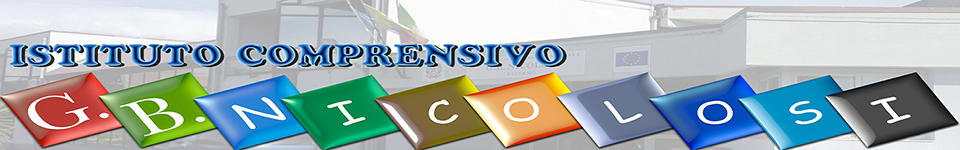 ESAMI DI STATO-1°CICLO- A.S. 2018-19MARTEDI’ 11 GIUGNO 2019-ORE 17,30: RIUNIONE PRELIMINARE                                                                                             Il Presidente di Commissione                                                                                         Dott.ssa Giuseppa MorsellinoCALENDARIO PROVE SCRITTELUNEDI’ 17 GIUGNO PROVA  DI ITALIANOORE  8:00MARTEDI’ 18 GIUGNOPROVA DI MATEMATICA   ORE 8:00MERCOLEDI’ 19GIUGNOPROVA  DI INGLESE                           ORE  8:00PROVA DI FRANCESE                         ORE 11:00GIOVEDI’ 20 GIUGNOCORREZIONE COLLEGIALE                    ORE 8,00RATIFICA                          ORE 16,00CALENDARIOPROVE ORALIVENERDI’ 21GIUGNO CORSO B- Intera giornata dalle ore 8,00; a seguire scrutiniSABATO 22 GIUGNO CORSO F- Intera giornata dalle ore 8,00; a seguire scrutiniLUNEDI’  24 GIUGNOCORSO A-Intera giornata dalle ore 8,00;a seguire scrutiniMARTEDI’ 25  GIUGNOCORSO C- Intera giornata dalle ore 8,00; a seguire scrutiniMERCOLEDI’ 26 GIUGNO CORSO E- Intera giornata dalle ore 8,00; a seguire scrutiniGIOVEDI’ 27 GIUGNOCORSO G-Intera giornata dalle ore 8,00; a seguire scrutiniVENERDI’ 28 GIUGNORATIFICA FINALE –ORE 9,00